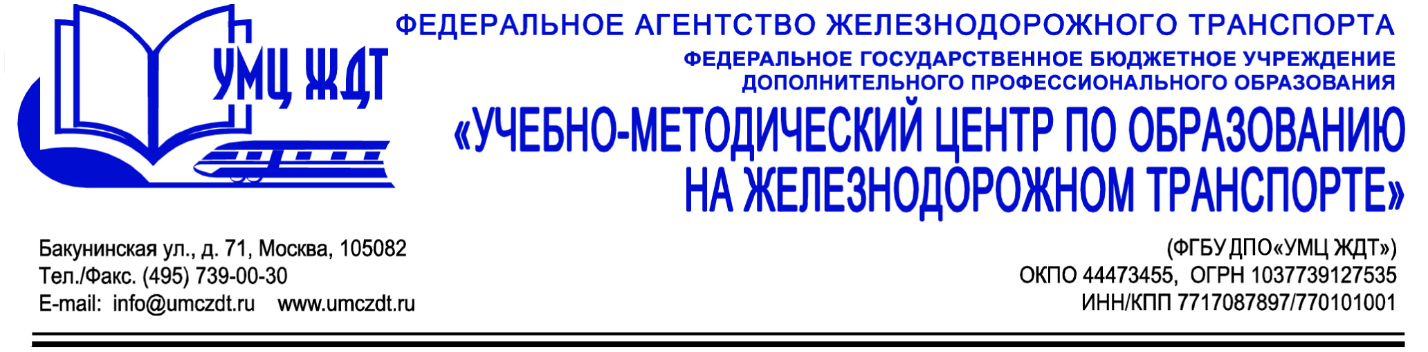  Учебный пландополнительная образовательная программа (повышение квалификации)«Пользователь ПК. Начальный уровень подготовки»№ п/пНаименование  дисциплин (УД), модулей (М)Всего часовВ том числеВ том числеФормы промежуточной аттестации№ п/пНаименование  дисциплин (УД), модулей (М)Всего часовлекциипрактич.занятия1Модуль 1. Принцип работы компьютера 22-2Модуль 2. Основы работы с операционной системой Windows. Основы работы с Интернетом 6153Модуль 3Основы обработки текста 817Проверочная работаВсего:16412